Perde(Curtain)Yönetmen: Kutay Denizler, Burak BabayiğitOyuncu: Buğra ÖzmüldürYazar: Kübra ÖzmüldürFilmin Türü: Kısa Film / MokümenterSüresi: 6 dk. Başrolünde Buğra Özmüldür’ün oynadığı, yönetmenliğini Kutay Denizler ve Burak Babayiğit’in yaptığı; senaryosu Kübra Özmüldür tarafından kaleme alınan kısa film, 48 saatte tamamlandı. Senaryosu, çekimleri ve montajı dahil, ön çalışma olmadan 48 saatte tamamlanan filmle, ekip kısıtlı zamanın film çekmeye engel olmadığını göstermeyi hedefledi. Bunun yanı sıra az bilinen mokümenter tarzıyla, Türkiye’de yapılmış kaliteli bir örnek bulamayan ekip bu türü denemek istedi. Film, kurmaca olarak yaratılmış bir karakterin biyografisi niteleğinde. Filmin hikâyesi bu karakteri anlatırken, İstanbul’daki gerçekleri de “Biz işe gitmek için giyinirken, neden başkaları soyunuyor?” gibi sorularla gözler önüne seriyor. Film, şu linklerden izlenebilir:http://vimeo.com/62775853http://www.youtube.com/watch?v=LYpAcevZZo0http://zodyak.web.tv/video/oprxch67r9_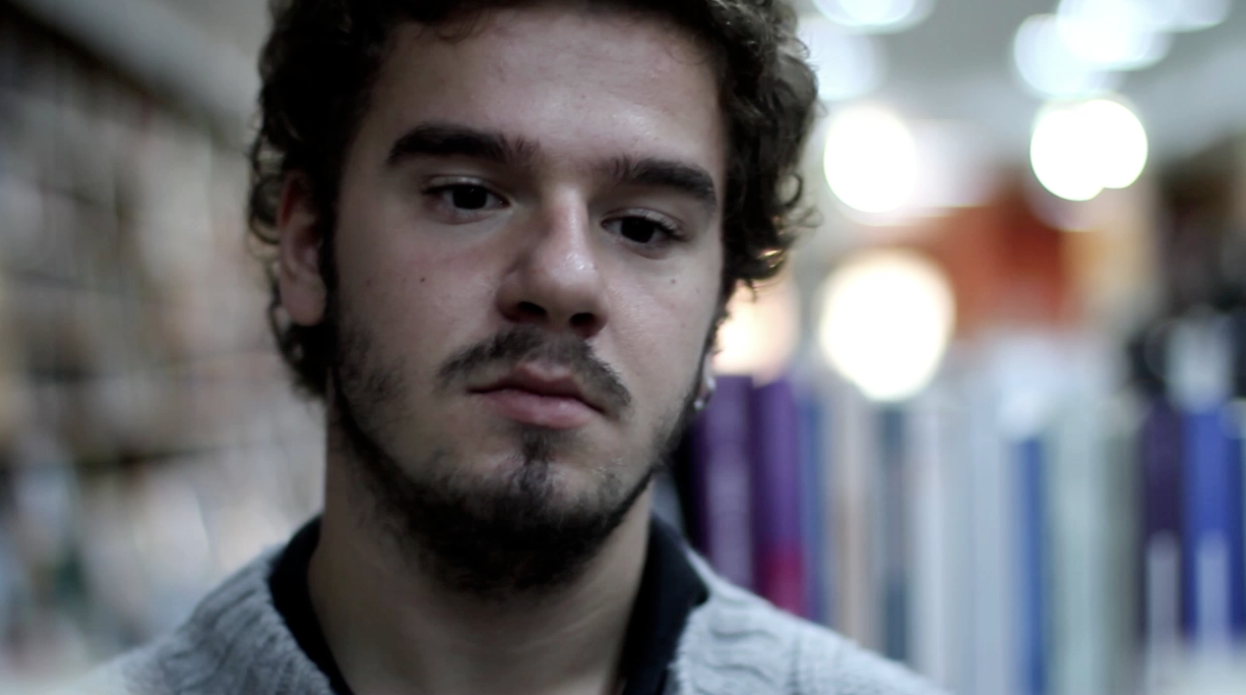 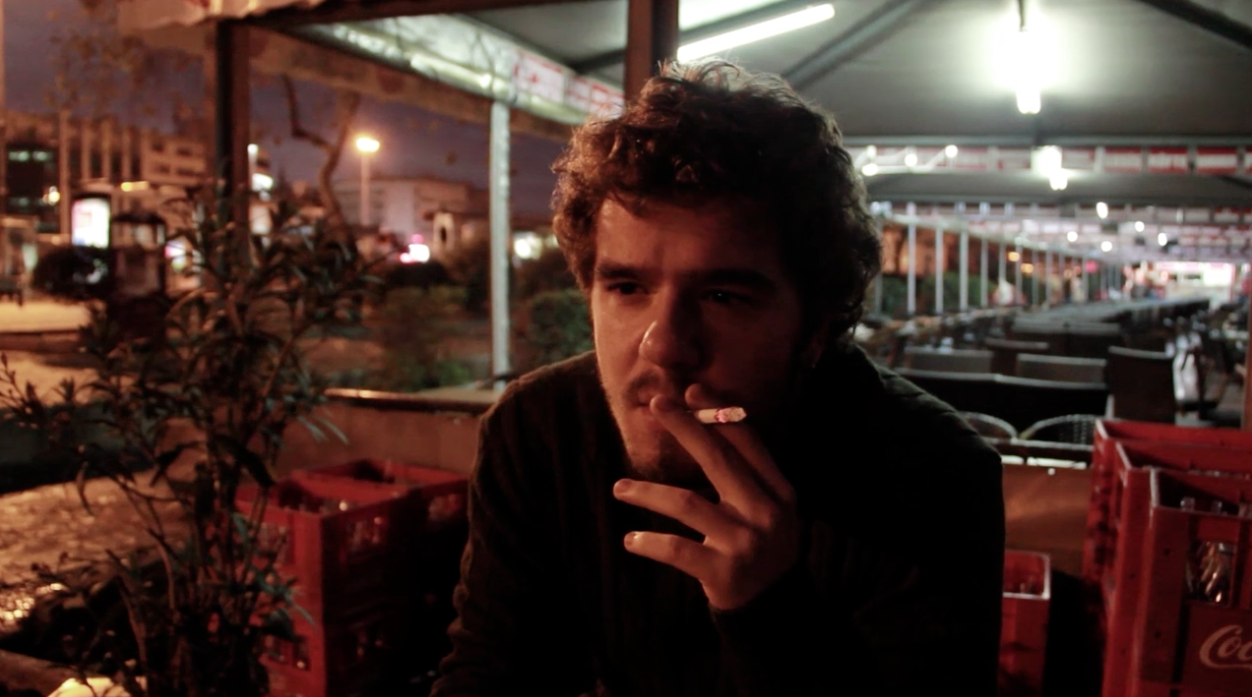 